Мой любимый женский образ У. Шекспира Трагедия У.Шекспира «Ромео и Джульетта» - шедевр мировой литературы. Мы с легкостью мы переносимся на несколько веков назад в итальянский город Верона. Пред нами – две враждующие семьи: Монтекки и Капулетти. Не столько причина их разлада взрастила  многолетнюю родовую вражду, сколько обычай мести «кровь за кровь».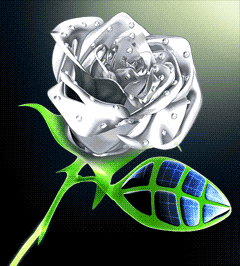 Исконная вражда семей меж нимиРазрыла пропасть страшной глубиныГлавная героиня – Джульетта. Из кроткой и наивной девочки она превращается во взрослую,  мудрую девушку, несмотря на свои 14 лет. Под влиянием овладевшего ею чувством, она вырастает в глазах читателя, принимая порой отчаянные шаги. Мне не подвластно то, чем я владею,  Моя любовь без дна, а доброта – как ширь морская. Но в чем вина детей, которые страдают от предрассудков своих родителей? Каждый человек -  борец за свое счастье. Джульетта не хочет скрывать своих чувств: она любит, она восхищается, она страдает. Ей не знакома ирония. Она удивляется тому, что можно ненавидеть Монтекки только потому, что он Монтекки. Монтекки – что такое это значит?Ведь это не рука и не нога, и не лицо твое… В трагедии Шекспира мы не обнаруживаем безоблачной идиллии: чувства Ромео и Джульетты подвергаются суровому испытанию. Ни Ромео, ни Джульетта, ни на минуту не задумываются, чему отдать предпочтение: любви или ненависти, по традиции определяющей отношения Монтекки и Капулетти. Они слились в едином порыве. Джульетта – дитя…но на протяжении всего времени она проявляет гораздо больше энергии и инициативы, чем Ромео, изобретая средства в защиту своей любви, борясь с судьбой, хотя девушкам того времени не было свойственно такого рода поведение.Да, мой Монтекки, да, я безрассудна,И ветреной меня ты вправе счесть.Джульетта гораздо сердечнее, теплее,  чем ее избранник.Хотела бы приличье соблюсти…Но нет, прочь, лицемерье! Меня ты любишь?Светает. Я б хотела, чтоб ушел тыНе дальше птицы, что порой шалуньяНа ниточке спускает полетать,Как пленницу, закованную в цепи,И вновь к себе за шелковинку тянет,Ее к свободе от любви ревнуя.Эти слова отражают неимоверную полноту чувств Джульетты, ее искренность. Зная, что время не ждет, она решается на отважный шаг, заводит разговор о бракосочетании и просит не откладывать это событие в долгий ящик.Еще два слова. Если ты, Ромео,Решил на мне жениться не шутя,Дай завтра знать, когда и где венчанье.Я все добро сложу к твоим ногамИ за тобой последую повсюду.Любовь противостоит любой вражде. Ромео и Джульетта восстают против старых взглядов и отношений. Их не разделяет вражда, их объединяет любовь. Это глубокое чувство, которое заставило их сделать свой выбор.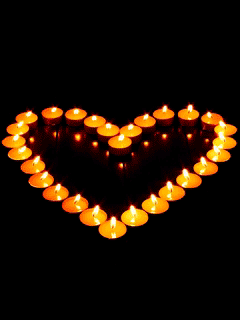 Кузнецова Анжелика 401а2013г.